МИНИСТЕРСТВО  ОБРАЗОВАНИЯ  И НАУКИ АМУРСКОЙ ОБЛАСТИГОСУДАРСТВЕННОЕ ПРОФЕССИОНАЛЬНОЕ  ОБРАЗОВАТЕЛЬНОЕАВТОНОМНОЕ  УЧРЕЖДЕНИЕ АМУРСКОЙ ОБЛАСТИ«АМУРСКИЙ АГРАРНЫЙ КОЛЛЕДЖ»ПРИКАЗ_02.02.2023_____                                                                           №____86-од___                                                                                                   г. БлаговещенскО МедиацентреВ соответствии с постановлением Правительства Российской Федерации от 16.03.2022 №387 «О проведении эксперимента по разработке, апробации и внедрению новой образовательной технологии конструирования образовательных программ среднего профессионального образования в рамках федерального проекта «Профессионалитет»п р и к а з ы в а ю:	1. Утвердить прилагаемое Положение о медиацентре образовательно-производственного центра (кластера), созданного на базе государственного профессионального образовательного автономного учреждения Амурской области «Амурский аграрный колледж» в рамках реализации федерального проекта «Профессионалитет».2.  Секретарю руководителя довести настоящий приказ до ответственных лиц под подпись.3.  Контроль за исполнением приказа возложить на заместителю директора по воспитательной работе Шкуратову Е.В.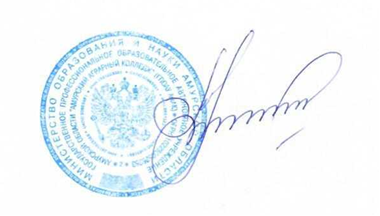 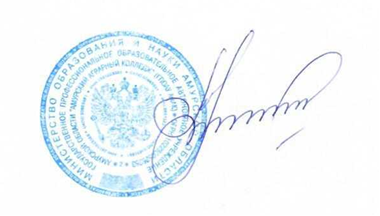 Директор                                                                                                Т.А. РоманцоваПОЛОЖЕНИЕо медиацентре образовательно-производственного центра (кластера), созданного на базе государственного профессионального образовательного автономного учреждения Амурской области «Амурский аграрный колледж» в рамках реализации федерального проекта «Профессионалитет»1. Общие положения 1.1. Положение о медиацентре образовательно-производственного центра (кластера), созданного на базе государственного профессионального образовательного автономного учреждения Амурской области «Амурский аграрный колледж» в рамках реализации федерального проекта «Профессионалитет» (далее - Медиацентр, Учреждение) определяет цели, задачи, функции, структуру и организацию деятельности Медиацентра  Учреждения.1.2.  Положение основано на следующих нормативных документах:– Федеральный закон от 29.12.2012 № 273-ФЗ «Об образовании в Российской Федерации»;– Федеральный закон от 27.07.2006 № 149-ФЗ «Об информации, информационных технологиях и о защите информации»;– Закон РФ от 27.12.1991 № 2124-1 «О средствах массовой информации»;– Устав Учреждения и иные локальные нормативные акты.1.3. Медиацентр является студенческим общественным объединением.1.4. Медиацентр создается на основе свободного волеизъявления обучающихся, обладающих навыками в области фото- и видеосъемки, видеомонтажа, видеоблогинга, литературы и журналистики.2. Цели, задачи и функции Медиацентра2.1. Цели Медиацентра:– информационная поддержка и освещение социально-значимых событий в рамках программы популяризации ФП «Профессионалитет»;– участие в реализации единой информационной политики программы популяризации ФП «Профессионалитет»;– организация устойчивого взаимодействия с детскими, молодежными целевыми аудиториями;– взаимодействие с медиацентрами других образовательных организаций-участник образовательно-производственного центра (кластера) по направлению «Сельское хозяйство» в Амурской области;– развитие творческих способностей и общественной активности обучающихся Учреждения.2.2. Задачи Медиацентра:– информационная поддержка программы популяризации ФП «Профессионалитет»;– создание условий для развития социальной, творческой активности обучающихся;– формирование позитивного имиджа Учреждения в средствах массовой информации, в информационно-телекоммуникационной сети Интернет и в иных источниках медиакоммуникации;– содействие реализации общественно значимых молодежных инициатив;– обеспечение получения информации о деятельности образовательной организации и о событиях, происходящих в образовательной организации в рамках  программы популяризации ФП «Профессионалитет».2.3. В соответствии с целями и задачами Медиацентр осуществляет следующие функции:– информационное наполнение аккаунтов Медиацентра в социальных сетях собственным и сторонним мультимедийным контентом;– подготовка информационных сообщений для размещения на официальном сайте и в официальных аккаунтах Учреждения;– оказание консультативно-методической поддержки обучающимся Учреждения при подготовке журналистских материалов;– фото- и видеосопровождение мероприятий и событий Учреждения в рамках реализации программы популяризации ФП «Профессионалитет»;– производство собственной информационной продукции;– инициирование и создание медиапроектов: выставок, конкурсов, мультимедийных продуктов;– проведение мастер-классов, практических занятий и массовых мероприятий с участием обучающихся и работников Учреждения;– осуществление взаимодействия от имени Учреждения со средствами массовой информации, пресс-службами органов государственной власти, местного самоуправления и иных организаций в целях опубликования сообщений о деятельности Учреждения в рамках реализации программы популяризации ФП «Профессионалитет»;– участие в медиаконкурсах и фестивалях.3. Порядок формирования, структура и организация деятельности Медиацентра3.1. В состав Медиацентра на добровольной основе могут входить обучающиеся всех учебных структурных подразделений Учреждения, амбассадоры ФП «Профессионалитет».3.2. В организационную структуру Медиацентра входят руководитель, заместитель руководителя, члены Медиацентра.3.3. На вариативной основе в структуре Медиацентра могут быть созданы: рабочие группы, комиссии, комитеты, проектные команды, которые формируются по мере появления и реального функционирования направления деятельности.Состав Медиацентра включает корреспондентов, фотографов, операторов, монтажеров, дизайнеров.3.4. Руководителем Медиацентра  явялется педагог-организатор Учреждения.3.5. Заместитель руководителя, руководители направлений назначаются руководителем из числа членов Медиацентра.3.6. Руководитель Медиацентра:– осуществляет непосредственное руководство Медиацентром;– назначает секретаря, заместителя руководителя и руководителей направлений из числа членов Медиацентра;– составляет календарный план работы Медиацентра;– организует и проводит общие собрания Медиацентра;– утверждает планы и координирует работу Медиацентра;– контролирует исполнение планов работы, творческих заданий и индивидуальных поручений;– распределяет обязанности между членами Медиацентра;– использует организационные и материально-технические ресурсы Учреждения в целях, определенных настоящим Положением;– информирует о деятельности Медиацентра заместителя директора по воспитательной работе;– обращается к заместителю директора по воспитательной работе за содействием в решении вопросов материально-технического и правового обеспечения деятельности Медиацентра;– направляет администрации Учреждения предложения по совершенствованию работы Медиацентра;– выполняет иные функции для достижения задач, стоящих перед Медиацентром.3.7. Члены Медиацентра:– принимают активное участие в деятельности Медиацентра и в планировании его деятельности;– вносят предложения по вопросам организации работы Медиацентра и временных или постоянных групп Медиацентра;– привлекают к деятельности Медиацентра обучающихся Учреждения;– лично участвуют в общих собраниях Медиацентра;– получают необходимую помощь для реализации проектов;– выполняют поручения руководителя Медиацентра, заместителя руководителя, руководителя направления;–  выполняют иные функции для достижения задач, поставленных перед Медиацентром.3.8. Руководитель Медиацентра, заместитель руководителя, руководители направлений и члены Медиацентра могут быть исключены из состава Медиацентра:–  по личному волеизъявлению;– по решению Медиацентра за систематическое неисполнение или ненадлежащее исполнение возложенных на них функций;– по решению Медиацентра, если их действиями был нанесен ущерб имиджу Учреждения или Медиацентра, а также за нерациональное использование и порчу материально-технического оборудования.УТВЕРЖДЕНОприказом ГПОАУ АмАК от__02.02.2023_____№__86-од_